                                                                                              เอกสารหมายเลข 1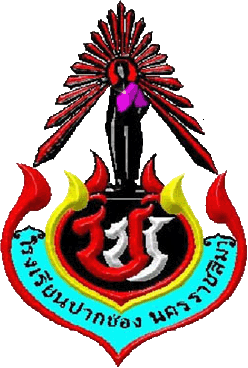 แบบนิเทศการจัดกิจกรรมการเรียนการสอนโรงเรียนปากช่อง	จังหวัดนครราชสีมา...................................................................................กลุ่มสาระการเรียนรู้  ................................................ภาคเรียนที่ ........... / ปีการศึกษา ...........................................ชื่อผู้สอน..................................................................................................รับการนิเทศครั้งที่................/…………………วันที่นิเทศ....................................เวลา..........................วิชา.......................................ระดับชั้นที่สอน........................คำชี้แจง : โปรดทำเครื่องหมาย √ ในช่องระดับคะแนนของข้อที่กำหนดระดับคะแนน :  5 = มีการปฏิบัติดีเยี่ยม	    4 = มีการปฏิบัติดี		3    = มีการปฏิบัติปานกลาง	         2 = มีการปฏิบัติพอใช้	    1 = ควรมีการปรับปรุง     	ไม่มี = ไม่มีการปฏิบัติในข้อนี้ เกณฑ์การประเมิน		คะแนน  80 – 100	           หมายถึง		ดีมาก       คะแนน  70 – 79   	หมายถึง	  ดี			คะแนน  60 – 69         	หมายถึง		ปานกลาง  คะแนน  50 – 59	            หมายถึง	  พอใช้			คะแนนต่ำกว่า 50   	หมายถึง		ปรับปรุงสรุปผลการประเมิน	  ดีมาก	…	ข้อ	คิดเป็นค่าร้อยละ  =   ------- ดี		…	ข้อ	คิดเป็นค่าร้อยละ  =   ------- ปานกลาง	…	ข้อ	คิดเป็นค่าร้อยละ  =   -------  พอใช้               …	ข้อ	คิดเป็นค่าร้อยละ  =   -------   			 ปรับปรุง           …	ข้อ	คิดเป็นค่าร้อยละ  =   -------ข้อเสนอแนะ…………………………………………………………………………………………………………………………………………………………………………………………………………………………………………………………………………………………………………………………………………………       (............................................................)                                  (...............................................................)                        ผู้นิเทศ                                                                         ผู้รับนิเทศ(นางสาวโนรี  บ่อเงิน)รองผู้อำนวยการโรงเรียน ฝ่ายบริหารวิชาการ                            แนวทางการนิเทศการจัดกิจกรรมการเรียนการสอน                หมายเลข   1โรงเรียนปากช่อง	จังหวัดนครราชสีมา...................................................................................คำชี้แจง : โปรดทำเครื่องหมาย √ ในช่องระดับคะแนนของข้อที่กำหนดระดับคะแนน : 5 = มีการปฏิบัติดีเยี่ยม	    4 = มีการปฏิบัติดี	3 =  มีการปฏิบัติปานกลาง	         2 = มีการปฏิบัติพอใช้		    1 = ควรมีการปรับปรุง     ไม่มี = ไม่มีการปฏิบัติในข้อนี้                                        สังเกตการสอนสำหรับผู้นิเทศ                           เอกสารหมายเลข  2โรงเรียน ......................................................................สำนักงานเขตพื้นที่การศึกษามัธยมศึกษานครราชสีมาชื่อครูผู้สอน………………………………………….ชั้น………....กลุ่มสาระการเรียนรู้....................................................รหัสรายวิชา...................................รายวิชา........................................(  ) พื้นฐาน    (  ) เพิ่มเติมวันที่ ..............เดือน ..........................พ.ศ. ...........   เวลา .................. น.ส่วนที่ 1 การสังเกตการสอนคำชี้แจง  โปรดทำเครื่องหมาย √  รายการสังเกตการสอนและแสดงข้อคิดเห็น/ข้อเสนอแนะลงชื่อ...............................................ผู้เชี่ยวชาญนิเทศ    ลงชื่อ................................................ผู้ปฏิบัติการสอนรับนิเทศ   (....................................................)	                (.........................................................) ตำแหน่ง....................................................	              ตำแหน่ง....................................................ลงชื่อ...................................................ผู้นิเทศ(............................................................)หัวหน้ากลุ่มสาระการเรียนรู้……………………….ลงชื่อ...................................................(นางสาวโนรี  บ่อเงิน)รองผู้อำนวยการโรงเรียน ฝ่ายบริหารวิชาการ                                                                                                   เอกสารหมายเลข 3                                          แบบนิเทศติดตามการนิเทศการเรียนการสอนรหัสรายวิชา...................................รายวิชา........................................(  ) พื้นฐาน    (  ) เพิ่มเติมชื่อครูผู้สอน……………………………………….ชั้น………....กลุ่มสาระการเรียน....................................................รหัสรายวิชา...................................รายวิชา........................................(  ) พื้นฐาน    (  ) เพิ่มเติมวันที่ ..............เดือน ..........................พ.ศ. ...........   เวลา .................. น.โรงเรียนปากช่อง     อำเภอปากช่อง      จังหวัดนครราชสีมาใช้รูปแบบการนิเทศ  เทคนิค /วิธีการ/ขั้นตอน /กระบวนการ/เครื่องมือ  อย่างไร........................................................................................................................................................................................................................................................................................................................................................................สรุปผลการดำเนินงาน/ประโยชน์ที่ได้รับ............................................................................................................................................................................................................................................................................................................................................................................................................................................................................................................................................................ปัญหา/อุปสรรค........................................................................................................................................................................................................................................................................................................................................................................ข้อเสนอแนะเพิ่มเติมจากคณะกรรมการนิเทศ/จุดเด่น/จุดควรพัฒนา........................................................................................................................................................................................................................................................................................................................................................................ลงชื่อ...................................................ผู้นิเทศ	                ลงชื่อ...................................................ผู้รับนิเทศ   (............................................................)		                  (.............................................................)ตำแหน่ง....................................................	      	               ตำแหน่ง................................................  ลงชื่อ...................................................                                ลงชื่อ(................................................................)				       (นางสาวโนรี  บ่อเงิน)หัวหน้ากลุ่มสาระการเรียนรู้...............................	      	   รองผู้อำนวยการโรงเรียน ฝ่ายบริหารวิชาการรายการประเมินระดับคุณภาพระดับคุณภาพระดับคุณภาพระดับคุณภาพระดับคุณภาพหมายเหตุรายการประเมิน543211.เอกสารทางวิชาการ1.เอกสารทางวิชาการ1.เอกสารทางวิชาการ1.เอกสารทางวิชาการ1.เอกสารทางวิชาการ1.เอกสารทางวิชาการ1.เอกสารทางวิชาการ1. มีการวิเคราะห์หลักสูตรจัดทำโครงสร้างรายวิชา2. มีการวิเคราะห์ผู้เรียนรายบุคคล3. มีการจัดทำหน่วยการเรียนรู้ก่อนการสอน4. มีการจัดทำแผนการจัดการเรียนรู้ก่อนการสอน2. ตัวชี้วัด/ผลการเรียนรู้2. ตัวชี้วัด/ผลการเรียนรู้2. ตัวชี้วัด/ผลการเรียนรู้2. ตัวชี้วัด/ผลการเรียนรู้2. ตัวชี้วัด/ผลการเรียนรู้2. ตัวชี้วัด/ผลการเรียนรู้2. ตัวชี้วัด/ผลการเรียนรู้5. สอดคล้องกับมาตรฐาน/ตัวชี้วัด6. มีความชัดเจน สามารถวัดได้7. ครอบคลุมทั้งด้าน KPA3. การออกแบบกิจกรรมการเรียนการสอน3. การออกแบบกิจกรรมการเรียนการสอน3. การออกแบบกิจกรรมการเรียนการสอน3. การออกแบบกิจกรรมการเรียนการสอน3. การออกแบบกิจกรรมการเรียนการสอน3. การออกแบบกิจกรรมการเรียนการสอน3. การออกแบบกิจกรรมการเรียนการสอน8. สอดคล้องกับตัวชี้วัด/ผลการเรียนรู้(ช่วยให้ผู้เรียนบรรลุตามตัวชี้วัด/ผลการเรียนรู้การการเรียนรู้ทุกข้อ)9. เหมาะสมกับธรรมชาติของวิชา10. เหมาะสมกับเวลาที่กำหนด/เปิดโอกาสให้ผู้เรียนซักถามหรือแสดงความคิดเห็นคิดเห็น11. จัดกิจกรรมการเรียนการสอนด้วยวิธีที่หลากหลายเรียนสาธิต เรียนเป็นกลุ่ม การรายงานหน้าชั้น การค้นคว้านอกห้อง การปฏิบัติจริงและอื่นๆ)12.จัดกิจกรรมการเรียนการสอนที่เน้นผู้เรียนเป็นสำคัญ13 สอดแทรกคุณธรรม จริยธรรมในขณะจัดกิจกรรม14. มีการเสริมแรงในขณะจัดกิจกรรม15. สนใจผู้เรียนอย่างทั่วถึงช่วยเหลือนักเรียนที่มีปัญหา16 กิจกรรมเน้นให้ผู้เรียนได้ลงมือปฏิบัติโดยผ่านกระบวนการคิด วิเคราะห์ (Active Learning)17.สรุปบทเรียนชัดเจนเข้าใจตรงตามตัวชี้วัดและมอบหมายงานให้ผู้เรียนอย่างเหมาะสมรายการประเมินระดับคุณภาพระดับคุณภาพระดับคุณภาพระดับคุณภาพระดับคุณภาพหมายเหตุรายการประเมิน543214.สื่อ/แหล่งเรียนรู้4.สื่อ/แหล่งเรียนรู้4.สื่อ/แหล่งเรียนรู้4.สื่อ/แหล่งเรียนรู้4.สื่อ/แหล่งเรียนรู้4.สื่อ/แหล่งเรียนรู้4.สื่อ/แหล่งเรียนรู้18. เหมาะสมกับศักยภาพ ความสามารถของผู้เรียน19. ช่วยให้ผู้เรียนเกิดการเรียนรู้ได้อย่างแท้จริง 20. จัดเตรียมสื่อ วัสดุอุปกรณ์ตามแผน ฯ ก่อนสอน21.ใช้สื่อแหล่งเรียนรู้หลากหลายและทันสมัย5. การวัดและประเมินผลการเรียนรู้5. การวัดและประเมินผลการเรียนรู้5. การวัดและประเมินผลการเรียนรู้5. การวัดและประเมินผลการเรียนรู้5. การวัดและประเมินผลการเรียนรู้22. กำหนดประเด็นการวัดที่สอดคล้องและครอบคลุมกับตัวชี้วัด/ผลการเรียนรู้23 วิธีการวัดประเมินผล สอดคล้องกับกิจกรรมการเรียนการสอนที่ออกแบบไว้กิจกรรมการเรียนการสอนที่ออกแบบไว้24 กำหนดเกณฑ์การวัดและประเมินผลได้ชัดเจนเหมาะสมได้ชัดเจนเหมาะสม25 เกณฑ์การวัดผล ประเมินผล ชัดเจน ครอบคลุมทั้ง 3 ด้าน ( K P A )26. มีการกำกับ ติดตาม นักเรียนที่มีปัญหาในการเรียน ช่วยเหลือ แก้ไข27.ครู ผู้เรียน ผู้ปกครองหรือผู้ที่เกี่ยวข้อง มีส่วนร่วมในการประเมิน28. ใช้วิธีการวัดผลประเมินผลตามสภาพจริงและสอดคล้องกับเป้าหมายหลักสูตรฯ(สอบปรณัย สอบอัตนัย สอบปฏิบัติ การรายงาน การมอบหมายงาน การทำแบบฝึกหัด สังเกตพฤติกรรม อื่นๆ(ระบุ)….รวมค่าร้อยละรายการนิเทศระดับคุณภาพระดับคุณภาพระดับคุณภาพระดับคุณภาพระดับคุณภาพรายการนิเทศ123451. มีการวิเคราะห์หลักสูตรจัดทำโครงสร้างรายวิชามีการวิเคราะห์คำอธิบายรายวิชามีการวิเคราะห์คำอธิบายรายวิชา และมีการวิเคราะห์มาตรฐานและตัวชี้วัดมีการวิเคราะห์หลักสูตร จัดทำโครงสร้างรายวิชา ทำเป็นรูปเล่ม และนำเสนอผู้บริหารอนุมัติใช้มีการวิเคราะห์คำอธิบายรายวิชา มีการวิเคราะห์มาตรฐานและตัวชี้วัดและจัดทำโครงสร้างรายวิชาและทำเป็นรูปเล่มมีการวิเคราะห์คำอธิบายรายวิชา มีการวิเคราะห์มาตรฐานและตัวชี้วัด จัดทำโครงสร้างรายวิชา ทำเป็นรูปเล่ม และนำเสนอผู้บริหารอนุมัติใช้2. มีการวิเคราะห์ผู้เรียนรายบุคคลมีการจัดทำทะเบียนนักเรียนในแต่ละรายวิชามีการจัดทำทะเบียนนักเรียนในแต่ละรายวิชาและจัดทำแบบวิเคราะห์ผู้เรียนรายบุคคลมีการจัดทำทะเบียนนักเรียนในแต่ละรายวิชาจัดทำแบบวิเคราะห์ผู้เรียนรายบุคคลและมีการวิเคราะห์ผู้เรียนรายบุคคลมีการจัดทำทะเบียนนักเรียนในแต่ละรายวิชาจัดทำแบบวิเคราะห์ผู้เรียนรายบุคคล วิเคราะห์ผู้เรียนรายบุคคล และสรุปผลการวิเคราะห์ผู้เรียนมีการจัดทำทะเบียนนักเรียนในแต่ละรายวิชาจัดทำแบบวิเคราะห์ผู้เรียนรายบุคคล วิเคราะห์ผู้เรียนรายบุคคล สรุปผลการวิเคราะห์ผู้เรียน และมีบันทึกการช่วยเหลือผู้เรียนเป็นรายบุคคล3. มีการจัดทำหน่วยการเรียนรู้ก่อนการสอนไม่มีการจัดทำหน่วยการเรียนรู้ก่อนการสอนมีการจัดทำหน่วยการเรียนรู้ก่อนการสอนมีการจัดทำหน่วยการเรียนรู้ก่อนการสอน ได้รับการตรวจสอบหาค่าความสอดคล้อง (IOC)จากผู้เชี่ยวชาญมีการจัดทำหน่วยการเรียนรู้ก่อนการสอน ได้รับการตรวจสอบหาค่าความสอดคล้อง (IOC)จากผู้เชี่ยวชาญและได้รับการตรวจสอบจากหัวหน้ากลุ่มสาระฯมีการจัดทำหน่วยการเรียนรู้ก่อนการสอน ได้รับการตรวจสอบหาค่าความสอดคล้อง (IOC) จากผู้เชี่ยวชาญได้รับการตรวจสอบจากหัวหน้ากลุ่มสาระฯ และได้รับการอนุมัติจากผู้อำนวยการ4. มีการจัดทำแผนการจัดการเรียนรู้ก่อนการสอนไม่มีการจัดทำแผนการจัดการเรียนรู้ก่อนการสอนมีการจัดทำแผนการจัดการเรียนรู้ก่อนการสอนมีการจัดทำแผนการจัดการเรียนรู้ก่อนการสอน ได้รับการตรวจสอบหาค่าความสอดคล้อง (IOC)จากผู้เชี่ยวชาญมีการจัดทำแผนการจัดการเรียนรู้ก่อนการสอน ได้รับการตรวจสอบหาค่าความสอดคล้อง (IOC)จากผู้เชี่ยวชาญและได้รับการตรวจสอบจากหัวหน้ากลุ่มสาระฯมีการจัดทำแผนการจัดการเรียนรู้ก่อนการสอน ได้รับการตรวจสอบหาค่าความสอดคล้อง (IOC) จากผู้เชี่ยวชาญได้รับการตรวจสอบจากหัวหน้ากลุ่มสาระฯ และได้รับการอนุมัติจากผู้อำนวยการ5-7.กำหนดตัวชี้วัด/ผลการเรียนรู้สอดคล้องชัดเจนถูกต้องครอบคลุม KPAไม่กำหนดตัวชี้วัด/ผลการเรียนรู้กำหนดตัวชี้วัด/ผลการเรียนรู้บางตัวชี้วัดไม่สอดคล้องและไม่ชัดเจนกำหนดตัวชี้วัด/ผลการเรียนรู้สอดคล้องกับมาตรฐาน ชัดเจนถูกต้องกำหนดตัวชี้วัด/ผลการเรียนรู้สอดคล้องกับมาตรฐาน ชัดเจนถูกต้องสามารถวัดได้กำหนดตัวชี้วัด/ผลการเรียนรู้สอดคล้องกับมาตรฐาน ชัดเจนถูกต้องสามารถวัดได้ครอบคลุมทั้ง  KPA 8-9.การออกแบบกิจกรรมการเรียนการสอนสอดคล้องกับตัวชี้วัด/ผลการเรียนรู้ไม่ออกแบบกิจกรรมการเรียนการสอนออกแบบกิจกรรมการเรียนการสอนสอดคล้องกับตัวชี้วัด/ผลการเรียนรู้บางตัวชี้วัดออกแบบกิจกรรมการเรียนการสอนสอดคล้องกับตัวชี้วัด/ผลการเรียนรู้เหมาะสมกับธรรมชาติวิชาและเวลาออกแบบกิจกรรมการเรียนการสอนสอดคล้องกับตัวชี้วัด/ผลการเรียนรู้เหมาะสมกับธรรมชาติวิชาและเวลาและเน้นให้ผู้เรียนปฏิบัติออกแบบกิจกรรมการเรียนการสอนสอดคล้องกับตัวชี้วัด/ผลการเรียนรู้เหมาะสมกับธรรมชาติวิชาและเวลาและเน้นให้ผู้เรียนปฏิบัติโดยผ่านการคิดวิเคราะห์10.การออกแบบ       กิจกรรมการเรียน    การสอนเปิด   โอกาสให้ผู้เรียน  ซักถามและแสดง  ความคิดเห็น  เหมาะสมกับเวลาไม่ออกแบบกิจกรรมการเรียนไม่เปิดโอกาสให้ผู้เรียนซักถามและแสดงความคิดเห็นใช้เวลาสอนไม่เหมาะสมกับเวลาที่กำหนดการออกแบบกิจกรรมการเรียนการสอนเปิดโอกาสให้ผู้เรียนซักถามและแสดงความคิดเห็นได้บ้างและเหมาะสมกับเวลาสอนและเวลาที่กำหนดการออกแบบกิจกรรมการเรียนการสอนเปิดโอกาสให้ผู้เรียนซักถามและแสดงความคิดเห็นได้เหมาะสมกับเวลาสอนและเวลาที่กำหนดการออกแบบกิจกรรมการเรียนการสอนเปิดโอกาสให้ผู้เรียนซักถามและแสดงความคิดเห็นได้เหมาะสมกับเวลาที่กำหนดมีการสรุปกิจกรรมการออกแบบกิจกรรมการเรียนการสอนเปิดโอกาสให้ผู้เรียนซักถามและแสดงความคิดเห็นได้เหมาะสมกับเวลาที่กำหนดมีการสรุปกิจกรรมการเรียนการสอนและรายงานผลการจัดกิจกรรมการเรียนการสอน11. จัดกิจกรรมการเรียนการสอนตามแผนฯ ด้วยวิธีการที่หลากหลายไม่จัดกิจกรรมการเรียนการสอนตามแผนฯ จัดกิจกรรมการเรียนการสอนตามแผนฯ ด้วยวิธีการที่หลากหลายจัดกิจกรรมการเรียนการสอนตามแผนฯ ด้วยวิธีการที่หลากหลาย และมีการบันทึกหลังการสอนจัดกิจกรรมการเรียนการสอนตามแผนฯ ด้วยวิธีการที่หลากหลาย    มีการบันทึกหลังการสอน และสรุปผลการจัดกิจกรรมการเรียนการสอนจัดกิจกรรมการเรียนการสอนตามแผนฯ ด้วยวิธีการที่หลากหลาย มีการบันทึกหลังการสอน สรุปผลการจัดกิจกรรมการเรียนการสอน และรายงานผลการจัดกิจกรรมการเรียนการสอน12. จัดกิจกรรม  การเรียนการสอน  ที่เน้นผู้เรียนเป็น  สำคัญไม่จัดกิจกรรมการเรียนการสอนที่เน้นผู้เรียนเป็นสำคัญจัดกิจกรรมการเรียนการสอนที่เน้นผู้เรียนเป็นสำคัญจัดกิจกรรมการเรียนการสอนที่เน้นผู้เรียนเป็นสำคัญ และมีการบันทึกหลังการสอนจัดกิจกรรมการเรียนการสอนที่เน้นผู้เรียนเป็นสำคัญ มีการบันทึกหลังการสอน และสรุปผลการจัดกิจกรรมการเรียนการสอนจัดกิจกรรมการเรียนการสอนที่เน้นผู้เรียนเป็นสำคัญ มีการบันทึกหลังการสอน สรุปผลการจัดกิจกรรมการเรียนการสอน และรายงานผลการจัดกิจกรรมการเรียนการสอน13. สอดแทรก  คุณธรรม   จริยธรรมในขณะ  จัดกิจกรรม  การเรียนการสอนไม่สอดแทรกคุณธรรม จริยธรรมในขณะจัดกิจกรรมการเรียนการสอนสอดแทรกคุณธรรม จริยธรรมในขณะจัดกิจกรรมการเรียนการสอนสอดแทรกคุณธรรม จริยธรรมในขณะจัดกิจกรรมการเรียนการสอน และมีการบันทึกหลังการสอนสอดแทรกคุณธรรม จริยธรรมในขณะจัดกิจกรรมการเรียนการสอน มีการบันทึกหลังการสอน และสรุปผลการจัดกิจกรรมการเรียนการสอนสอดแทรกคุณธรรม จริยธรรมในขณะจัดกิจกรรมการเรียนการสอน มีการบันทึกหลังการสอน สรุปผลการจัดกิจกรรมการเรียนการสอน และรายงานผลการจัดกิจกรรมการเรียนการสอน14. มีการเสริมแรงในขณะจัดกิจกรรมการเรียนการสอนในห้องเรียนไม่มีการเสริมแรงในขณะจัดกิจกรรมการเรียนการสอนในห้องเรียนมีการเสริมแรงในขณะจัดกิจกรรมการเรียนการสอนในห้องเรียนมีการเสริมแรงในขณะจัดกิจกรรมการเรียนการสอนในห้องเรียนและมีการบันทึกผลการเสริมแรงมีการเสริมแรงในขณะจัดกิจกรรมการเรียนการสอนในห้องเรียน มีการบันทึกผลการเสริมแรงและสรุปผลมีการเสริมแรงในขณะจัดกิจกรรมการเรียนการสอนในห้องเรียน มีการบันทึกผลการเสริมแรง สรุปผลและรายงานผล15. มีความสนใจผู้เรียนอย่างทั่วถึง ติดตาม ช่วยเหลือนักเรียนที่มีปัญหามีความสนใจผู้เรียนอย่างทั่วถึงมีความสนใจผู้เรียนอย่างทั่วถึง ติดตาม ช่วยเหลือนักเรียนที่มีปัญหามีความสนใจผู้เรียนอย่างทั่วถึง ติดตาม ช่วยเหลือนักเรียนที่มีปัญหา และมีการบันทึกติดตาม ช่วยเหลือนักเรียนที่มีปัญหามีความสนใจผู้เรียนอย่างทั่วถึง ติดตาม ช่วยเหลือนักเรียนที่ มีปัญหา มีการบันทึก และสรุปผลการติดตาม ช่วยเหลือนักเรียนที่มีปัญหามีความสนใจผู้เรียนอย่างทั่วถึง ติดตาม ช่วยเหลือนักเรียนที่ มีปัญหา มีการบันทึก สรุปผลการติดตาม ช่วยเหลือนักเรียนที่มีปัญหาและรายงานผลเป็นรูปเล่ม16.กิจกรรมเน้นให้ผู้เรียนได้ลงมือปฏิบัติโดยผ่านกระบวนการคิดกิจกรรมการเรียนไม่เน้นให้ผู้เรียนได้ลงมือปฏิบัติกิจกรรมการเรียนการสอนเน้นให้ผู้เรียนได้ลงมือปฏิบัติโดยผ่านกระบวนการคิดกิจกรรมการเรียนการสอนเน้นให้ผู้เรียนได้ลงมือปฏิบัติโดยผ่านกระบวนการคิด เขียน สื่อความ และมีการประเมิน ติดตามกิจกรรมการเรียนการสอนเน้นให้ผู้เรียนได้ลงมือปฏิบัติโดยผ่านกระบวนการคิดเขียน สื่อความและมีการประเมิน ติดตาม รายงานผลกิจกรรมการเรียนการสอนเน้นให้ผู้เรียนได้ลงมือปฏิบัติโดยผ่านกระบวนการคิดเขียน สื่อความและมีการประเมิน ติดตาม รายงานผล เป็นชิ้นงาน รูปเล่ม ฯลฯ  17. มีการสรุป  บทเรียนชัดเจน  เข้าใจและ    มอบหมายงาน  ให้ผู้เรียนอย่าง   เหมาะสมสรุปบทเรียนไม่ชัดเจน ไม่เข้าใจและไม่มอบหมายงานให้ผู้เรียนอย่างเหมาะสมมีการสรุปบทเรียนชัดเจน เข้าใจและมอบหมายงานให้ผู้เรียนอย่างเหมาะสมมีการสรุปบทเรียนชัดเจน เข้าใจและมอบหมายงานให้ผู้เรียนอย่างเหมาะสม และมีการบันทึกผลการมอบหมายงานมีการสรุปบทเรียนชัดเจน เข้าใจและมอบหมายงานให้ผู้เรียนอย่างเหมาะสม มีการบันทึกผลการมอบหมายงานและสรุปผลมีการสรุปบทเรียนชัดเจน เข้าใจและมอบหมายงานให้ผู้เรียนอย่างเหมาะสม มีการบันทึกผลการมอบหมายงานสรุปผลและรายงานผล18-19.เหมาะสม  กับศักยภาพของ  ผู้เรียน เกิดการ  เรียนรู้อย่าง  แท้จริงสื่อและแหล่งเรียนรู้ไม่เหมาะสมกับผู้เรียนสื่อและแหล่งเรียนรู้มีความเหมาะสมในการจัดกิจกรรมการเรียนการสอนสื่อและแหล่งเรียนรู้มีความเหมาะสมในการจัดกิจกรรมการเรียนการสอนช่วยให้ผู้เรียนเกิดการเรียนรู้อย่างแท้จริงสื่อและแหล่งเรียนรู้มีความเหมาะสมในการจัดกิจกรรมการเรียนการสอนช่วยให้ผู้เรียนเกิดการเรียนรู้อย่างแท้จริงสื่อและแหล่งเรียนรู้มีความเหมาะสมในการจัดกิจกรรมการเรียนการสอนช่วยเพิ่มศักยภาพความสามารถผู้เรียนเกิดการเรียนรู้อย่างแท้จริง20. มีการจัดเตรียมสื่อ วัสดุ อุปกรณ์ตามแผน ฯ ก่อนสอนไม่มีการจัดเตรียมสื่อ วัสดุ อุปกรณ์ตามแผน ฯ ก่อนสอนมีการจัดเตรียมสื่อ วัสดุ อุปกรณ์ตามแผน ฯ ก่อนสอนมีการจัดเตรียมสื่อ วัสดุ อุปกรณ์ตามแผน ฯ ก่อนสอน ได้รับการตรวจสอบหาค่าความสอดคล้อง (IOC) จากผู้เชี่ยวชาญมีการจัดเตรียมสื่อ วัสดุ อุปกรณ์ตามแผน ฯ ก่อนสอน ได้รับการตรวจสอบหาค่าความสอดคล้อง (IOC)จากผู้เชี่ยวชาญและได้รับการตรวจสอบจากหัวหน้ากลุ่มสาระฯมีการจัดเตรียมสื่อ วัสดุ อุปกรณ์ตามแผน ฯ ก่อนสอน ได้รับการตรวจสอบหาค่าความสอดคล้อง (IOC) จากผู้เชี่ยวชาญได้รับการตรวจสอบจากหัวหน้ากลุ่มสาระฯและได้รับการอนุมัติจากผู้อำนวยการ21. ใช้สื่อ แหล่งการเรียนรู้ที่หลากหลาย ทันสมัยใช้สื่อ แหล่งการเรียนรู้ที่ทันสมัยใช้สื่อ แหล่งการเรียนรู้ที่หลากหลาย ทันสมัยใช้สื่อ แหล่งการเรียนรู้ที่หลากหลาย ทันสมัยและมีการบันทึกการใช้สื่อใช้สื่อ แหล่งการเรียนรู้ที่หลากหลาย ทันสมัย มีการบันทึกการใช้สื่อและมีการปรับปรุงพัฒนาสื่อใช้สื่อ แหล่งการเรียนรู้ที่หลากหลาย ทันสมัย มีการบันทึกการใช้สื่อ มีการปรับปรุงพัฒนาสื่อ สรุปผลการใช้สื่อ และรายงานผล22.วัดผลประเมินผลสอดคล้องกับตัวชี้วัด/ผลการเรียนรู้มีการวัดผลประเมินผลบางตัวชี้วัด/ผลการเรียนรู้มีการวัดผลประเมินผลตามตัวชี้วัด/ผลการเรียนรู้สอดคล้องกับกิจกรรมที่ออกแบบไว้การวัดผลประเมินผลตามตัวชี้วัด/ผลการเรียนรู้สอดคล้องกับกิจกรรมที่ออกแบบไว้การวัดผลประเมินผลตามตัวชี้วัด/ผลการเรียนรู้สอดคล้องกับกิจกรรมที่ออกแบบไว้การวัดผลประเมินผลตามตัวชี้วัด/ผลการเรียนรู้สอดคล้องกับกิจกรรมที่ออกแบบไว้ได้ชัดเจนถูกต้องและเหมาะสม23. มีการวัดผลประเมินผลด้วยวิธีการที่หลากหลายสอดคล้องกับกิจกรรมมีการวัดผลประเมินผลมีการวัดผลประเมินผลด้วยวิธีการที่หลากหลายสอดคล้องกับกิจกรรมมีการวัดผลประเมินผลด้วยวิธีการที่หลากหลายสอดคล้องกับกิจกรรมและมีการบันทึกการวัดผล ประเมินผล มีการวัดผลประเมินผลด้วยวิธีการที่หลากหลายสอดคล้องกับกิจกรรม มีการบันทึกการวัดผล ประเมินผล และสรุปผลมีการวัดผลประเมินผลด้วยวิธีการที่หลากหลายสอดคล้องกับกิจกรรม มีการบันทึกการวัดผล ประเมินผล สรุปผล และรายงานผล24-25. เกณฑ์การวัดผล ประเมินผล ชัดเจน ครอบคลุม  ทั้ง 3 ด้าน   ( K P A )เกณฑ์การวัดผล ประเมินผล ไม่มีความชัดเจน ครอบคลุมทั้ง 3 ด้าน ( K P A )เกณฑ์การวัดผล ประเมินผล ชัดเจน ครอบคลุมทั้ง 3 ด้าน ( K P A )เกณฑ์การวัดผล ประเมินผล ชัดเจน ครอบคลุมทั้ง 3 ด้าน ( K P A ) ได้รับการตรวจสอบหาค่าความสอดคล้อง (IOC) จากผู้เชี่ยวชาญ เกณฑ์การวัดผล ประเมินผล ชัดเจน ครอบคลุมทั้ง 3 ด้าน ( K P A ) ได้รับการตรวจสอบหาค่าความสอดคล้อง (IOC)จากผู้เชี่ยวชาญและได้รับการตรวจสอบจากหัวหน้ากลุ่มสาระฯเกณฑ์การวัดผล ประเมินผล ชัดเจน ครอบคลุมทั้ง 3 ด้าน ( K P A ) ได้รับการตรวจสอบหาค่าความสอดคล้อง (IOC) จากผู้เชี่ยวชาญได้รับการตรวจสอบจากหัวหน้ากลุ่มสาระฯและได้รับการอนุมัติจากผู้อำนวยการ26. มีการกำกับ   ติดตาม นักเรียน  ที่มีปัญหาใน  การเรียน    ช่วยเหลือ แก้ไข    อย่างต่อเนื่องไม่มีการกำกับ ติดตาม นักเรียนที่มีปัญหาในการเรียน ช่วยเหลือแก้ไขอย่างต่อเนื่องมีการกำกับ ติดตาม นักเรียนที่มีปัญหาในการเรียน ช่วยเหลือ แก้ไขอย่างต่อเนื่องมีการกำกับ ติดตาม นักเรียนที่มีปัญหาในการเรียน ช่วยเหลือ แก้ไขอย่างต่อเนื่องและมีการบันทึกการการกำกับ ติดตาม นักเรียนที่มีปัญหาในการเรียนมีการกำกับ ติดตาม นักเรียนที่มีปัญหาในการเรียน ช่วยเหลือ แก้ไขอย่างต่อเนื่อง  มีการบันทึกการการกำกับ ติดตาม นักเรียนที่มีปัญหาในการเรียนและสรุปผลการกำกับ ติดตาม นักเรียนที่มีปัญหาในการเรียน ช่วยเหลือ แก้ไขอย่างต่อเนื่อง  มีการบันทึกการการกำกับ ติดตาม นักเรียนที่มีปัญหาในการเรียน สรุปผล และรายงานผล27. ครู ผู้เรียน ผู้ปกครองหรือผู้ที่เกี่ยวข้อง มีส่วนร่วมในการประเมินครู ผู้เรียน ผู้ปกครองหรือผู้ที่เกี่ยวข้อง ไม่มีส่วนร่วมในการประเมินครู ผู้เรียน ผู้ปกครองหรือผู้ที่เกี่ยวข้อง มีส่วนร่วมในการประเมินครู ผู้เรียน ผู้ปกครองหรือผู้ที่เกี่ยวข้อง มีส่วนร่วมในการประเมิน และมีการบันทึกผลการประเมินครู ผู้เรียน ผู้ปกครองหรือผู้ที่เกี่ยวข้อง มีส่วนร่วมในการประเมิน มีการบันทึกผลการประเมิน และสรุปผลการประเมิน ครู ผู้เรียน ผู้ปกครองหรือผู้ที่เกี่ยวข้อง มีส่วนร่วมในการประเมิน มีการบันทึกผลการประเมิน สรุปผลการประเมินและรายงานผล28. ใช้วิธีการวัดผล ประเมินผลตามสภาพจริง และสอดคล้องกับเป้าหมายหลักสูตรฯใช้วิธีการวัดผล ประเมินผลไม่สอดคล้องตรงตามเป้าหมายหลักสูตรฯใช้วิธีการวัดผล ประเมินผลสอดคล้องตรงตามเป้าหมายหลักสูตรฯใช้วิธีการวัดผล ประเมินผลตามสภาพจริง และสอดคล้องกับเป้าหมายหลักสูตรฯใช้วิธีการวัดผล ประเมินผลตามสภาพจริง และสอดคล้อง กับเป้าหมายหลักสูตรฯ มีการบันทึกผลการประเมิน และสรุปผลการประเมินใช้วิธีการวัดผล ประเมินผลตามสภาพจริง และสอดคล้องกับเป้าหมายหลักสูตรฯ มีการบันทึกผลการประเมิน สรุปผลการประเมินและรายงานผลรายการประเมินมีไม่มี1. การนำเข้าสู่บทเรียน   1.1 มีการแจ้งตัวชี้วัด/ผลการเรียนรู้   1.2 มีการแจ้งถึงวิธีการเรียน/กิจกรรม/งานที่ต้องทำ   1.3 มีการทบทวน เชื่อมโยงกับเรื่องที่เรียนผ่านมา2. การจัดกิจกรรมการเรียนการสอน   2.1 เป็นไปตามแผนการจัดการเรียนรู้ที่ออกแบบไว้   2.2 จัดกิจกรรมครบทุกกิจกรรมที่ออกแบบ   2.3 มีการปรับเปลี่ยนกิจกรรมจากแผนการสอนให้มีความหลากหลาย3. การใช้สื่อ นวัตกรรม การเรียนการสอน   3.1 ใช้สื่อตามที่กำหนดในแผนการจัดการเรียนรู้   3.2 มีการ  ใช้สื่อ/ นวัตกรรมที่หลากหลายสอดคล้องกับกิจกรรมการเรียนการสอน4. การใช้คำถาม/มีส่วนร่วมในการแสดงความคิดเห็น   4.1 เป็นคำถามที่กระตุ้นให้ผู้เรียนเกิดการเรียนรู้ร่วมและสอดคล้องกับเนื้อหา   4.2 เป็นคำถามที่ผู้เรียนมีส่วนร่วมในการแสดงความคิดเห็นและร่วมทำงาน5. การมอบหมายภารงาน/ชิ้นงาน    5.1 มอบหมายงานเป็นรายบุคคล/รายกลุ่ม   5.2 มอบหมายงานเป็นการบ้านหรือนอกเวลา6. การสอดแทรกคุณธรรม/จริยธรรม    6.1 มีการสอดแทรกทันทีที่เกิดเหตุการณ์ หรือเมื่อมีโอกาส 7. การวัดผลและประเมินผล  7.1 มีการวัดประเมินผลตามที่สอดคล้องครอบคลุมกับตัวขี้วัด8. การสรุปบทเรียน   8.1 ให้ผู้เรียนสรุปบทเรียนด้วยตนเอง   8.2 ครูและผู้เรียนร่วมกันสรุปบทเรียน9. ปฏิสัมพันธ์ระหว่างครูกับนักเรียน/นักเรียนกับนักเรียน  9.1 ครูกับนักเรียนมีปฏิสัมพันธ์เชิงบวก  9.2. มีปฏิสัมพันธ์หรือบรรยากาศที่ส่งเสริมช่วยเหลือด้านการเรียนการสอน10. การควบคุมชั้นเรียน/การดูแลช่วยเหลือนักเรียน   10.1 มีการควบคุมชั้นเรียนที่ดี   10.2 มีการดูแลช่วยเหลือและเสริมแรงนักเรียน